ს ს ი პ	ს ა ზ ო გ ა დ ო ე ბ რ ი ვ ი	კ ო ლ ე ჯ ი„ მ ე რ მ ი ს ი “პროფესიული საგანმანათლებლო პროგრამების ჩარჩო დოკუმენტის საფუძველზე შექმნილი პროფესიული საგანმანათლებლო პროგრამებისკ ა ტ ა ლ ო გ ი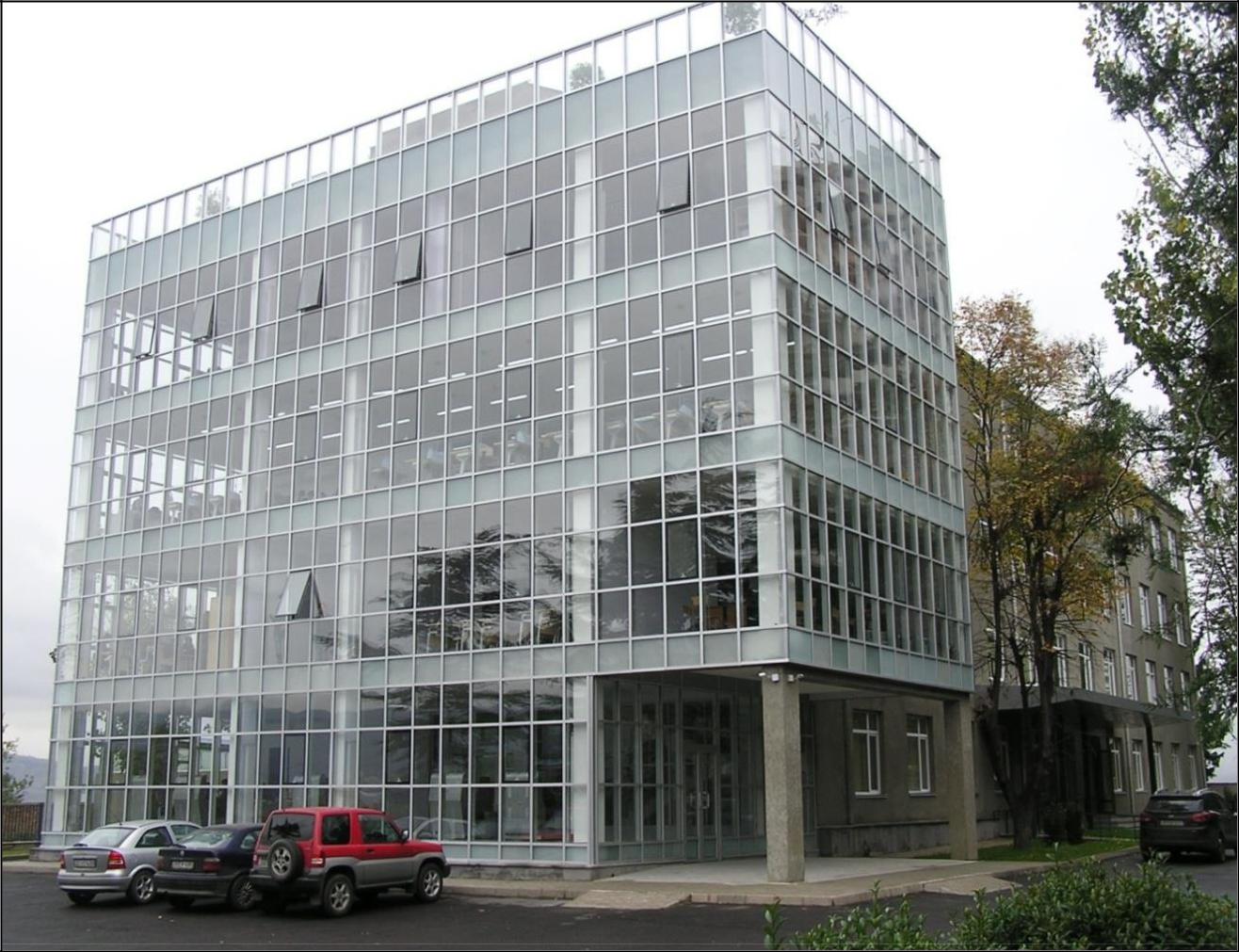 2018წ.საქართველო, ქ. თბილისი 0178, გურამიშვილის ჩიხი. 9ა, სსიპ საზოგადოებრივი კოლეჯი „მერმისი“, ტელ. 214 76 67, ელ-ფოსტა mermisicollege@gmail.com. ვებგვერდი www.mermisicollege.edu.ge პროფესიული საგანმანათლებლო პროგრამების ჩარჩო დოკუმენტის საფუძველზე შექმნილი პროფესიულისაგანმანათლებლო პროგრამების კატალოგი	გვ. 1პროფესიული საგანმანათლებლო პროგრამების ჩარჩო დოკუმენტისსაფუძველზე შექმნილიპროფესიული საგანმანათლებლო პროგრამებისპროფესიული სტუდენტისათვის კრედიტის მინიჭებაკრედიტის მინიჭება ხორციელდება სწავლის შედეგის მიღწევის დადასტურების საფუძველზე.სწავლის შედეგის მიღწევის დადასტურება შესაძლებელია:ა) წინმსწრები ფორმალური განათლების ფარგლებში მიღწეული სწავლის შედეგებისაღიარებით (ჩათვლა);ბ) არაფორმალური განათლების გზით მიღწეული სწავლის შედეგების დადასტურებაგანათლების და მეცნიერების მინისტრის მიერ დადგენილი წესით; გ) სწავლის შედეგების დადასტურება შეფასების გზით.არსებობს განმავითარებელი და განმსაზღვრელი შეფასება.განმავითარებელი შეფასება შესაძლოა განხორციელდეს როგორც ქულების, ასევე ჩათვლის პრინციპების გამოყენებით.განმსაზღვრელი შეფასება ითვალისწინებს მხოლოდ ჩათვლის პრინციპებზე დაფუძნებული (კომპეტენციების დადასტურებაზე დაფუძნებული) სისტემის გამოყენებას და უშვებს შემდეგი ორი ტიპის შეფასებას: ა) სწავლის შედეგი დადასტურდა;ბ) სწავლის შედეგი ვერ დადასტურდა.განმსაზღვრელი შეფასებისას უარყოფითი შედეგის მიღების შემთხვევაში პროფესიულ სტუდენტს უფლება აქვს პროგრამის დასრულებამდე მოითხოვოს სწავლის შედეგების მიღწევის დამატებითი შეფასება. შეფასების მეთოდი/მეთოდები რეკომენდაციის სახით მოცემულია მოდულებში.საქართველო, ქ. თბილისი 0178, გურამიშვილის ჩიხი. 9ა, სსიპ საზოგადოებრივი კოლეჯი „მერმისი“, ტელ. 214 76 67, ელ-ფოსტა mermisicollege@gmail.com. ვებგვერდი www.mermisicollege.edu.ge პროფესიული საგანმანათლებლო პროგრამების ჩარჩო დოკუმენტის საფუძველზე შექმნილი პროფესიულისაგანმანათლებლო პროგრამების კატალოგი	გვ. 2ხის მხატვრული დამუშავების სპეციალისტი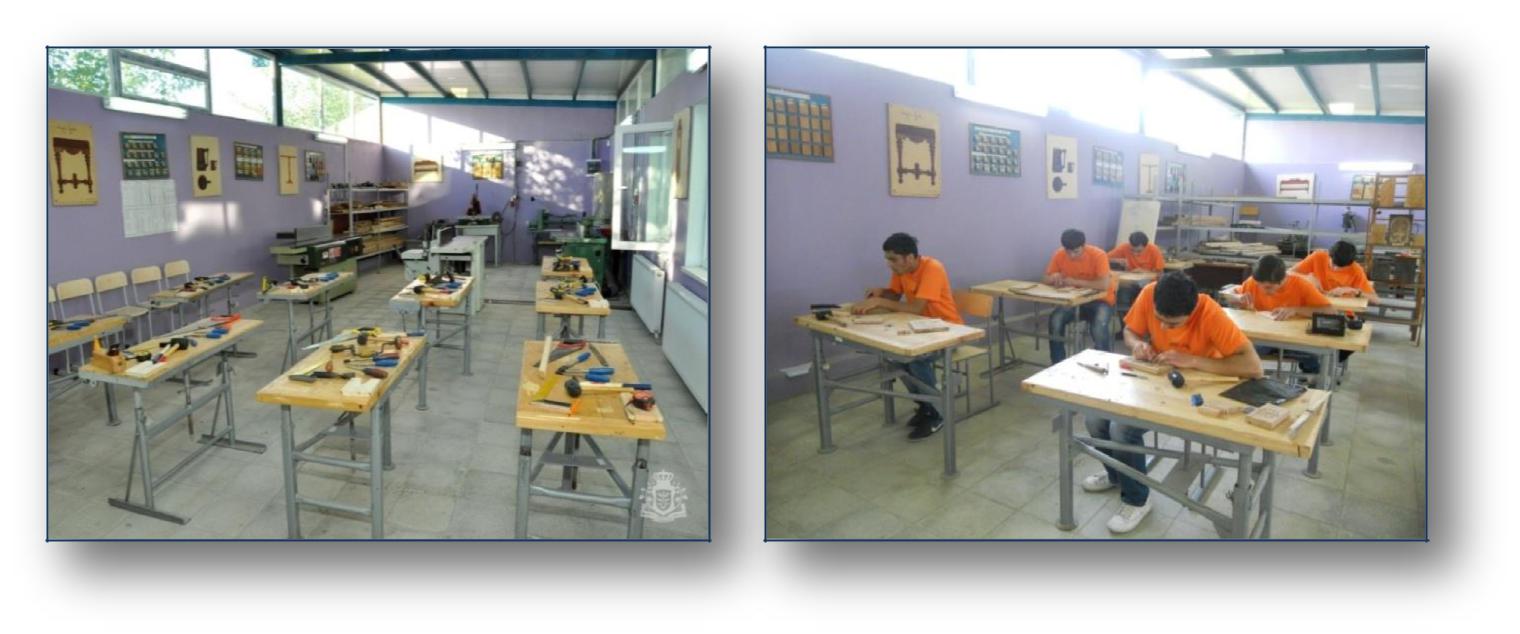 მისანიჭებელი პროფესიულიკვალიფიკაცია: ხის მხატვრული დამუშავების სპეციალისტის მეოთხე საფეხურისპროფესიული კვალიფიკაციაპროგრამაზე დაშვების წინაპირობა: საბაზო განათლებაკურსდამთავრებულთა კარიერული შესაძლებლობები: პროგრამის დასრულების შემდეგ პირს შეუძლია დასაქმდეს სხვადასხვა იურიდიული სტატუსის მქონე ხისა და ავეჯის საწარმოში, ავეჯის სალონებსა და მაღაზიებში, ასევე შეუძლია შექმნას კერძო წარმოება და აწარმოოს საკუთარი ბიზნესი.პროგრამის მიზანი: პროგრამის მიზანია კვალიფიციური ხის მხატვრული დამუშავების სპეციალისტის მომზადება, რომელსაც შეუძლია ხეზე კვეთის სხვადასხვა სახეობის და საშემსრულებლო ტექნოლოგიების გამოყენებით ხის მასალისაგან სასუვენირო ნაკეთობების, საყოფაცხოვრებო ნივთების, ორნამენტების და სხვა სახის ნაწარმის დამზადება როგორც ხელის ხელსაწყო-იარაღებით, ასევე დაზგა-დანადგარების მეშვეობით.სწავლის შედეგები:პროგრამის დასრულების შემდეგ პირს შეუძლია:ნაკეთობის ესკიზის შესრულება;ხელით ხაზვისა და კომპიუტერული გრაფიკული პროგრამების გამოყენებით ნაკეთობისნახაზის შექმნა; ხის კვეთის სხვადასხვა სახეობის სასუვენირო და საეკლესიო ნაკეთობების,საყოფაცხოვრებო ნივთების დამზადება; ნაკეთობისთვის საჭირო მასალების შერჩევა, კალკულაცია;საჭირო ინსტრუმენტებისა და იარაღების შერჩევა;საჭიროების შემთხვევაში მარტივი პროფილის ინსტრუმენტების დამზადება;ნაკეთობის რეალიზაციაზე ორიენტირებული ღონისძიებების დაგეგმვა და განხორციელება.პროგრამის მოცულობა და ხანგრძლივობა:მოცულობა: 122 კრედიტისავარაუდო ხანგრძლივობა: 21 სასწავლო თვეხის მხატვრული დამუშავების მეოთხე საფეხურის კვალიფიკაციის მისაღებად იმ სტუდენტებმა, რომელთაც პროფესიული ტესტირება გაიარეს ქართულ ენაზე უნდა დააგროვონ ჯამურად 120საქართველო, ქ. თბილისი 0178, გურამიშვილის ჩიხი. 9ა, სსიპ საზოგადოებრივი კოლეჯი „მერმისი“, ტელ. 214 76 67, ელ-ფოსტა mermisicollege@gmail.com. ვებგვერდი www.mermisicollege.edu.ge პროფესიული საგანმანათლებლო პროგრამების ჩარჩო დოკუმენტის საფუძველზე შექმნილი პროფესიულიკრედიტი, რომელთაგან 22 კრედიტი არის ზოგადი მოდულები, 80 კრედიტი არის სავალდებულო პროფესიული მოდულები, ხოლო 20 კრედიტი არჩევითი მოდულები.იმ სტუდენტებმა, რომლებმაც გაიარეს პროფესიული ტესტირება რუსულ, აზერბაიჯანულ და სომხურ ენაზე უნდა დააგროვონ 152 კრედიტი, რომელთაგან 52 კრედიტი არის ზოგადი მოდულები (მათ შორის: 15 კრედიტი ქართული ენის A2 მოდული და 15 კრედიტი ქართული ენის B1 მოდული, ჯამში 30 კრედიტი), 80 კრედიტი არის სავალდებულო პროფესიული მოდულები, ხოლო 20 კრედიტი არჩევითი მოდულები. სწავლის ხანგრძლივობა 26 სასწავლო თვე.პროგრამის სტრუქტურა და მოდულები:საქართველო, ქ. თბილისი 0178, გურამიშვილის ჩიხი. 9ა, სსიპ საზოგადოებრივი კოლეჯი „მერმისი“, ტელ. 214 76 67, ელ-ფოსტა mermisicollege@gmail.com. ვებგვერდი www.mermisicollege.edu.ge პროფესიული საგანმანათლებლო პროგრამების ჩარჩო დოკუმენტის საფუძველზე შექმნილი პროფესიულისაქართველო, ქ. თბილისი 0178, გურამიშვილის ჩიხი. 9ა, სსიპ საზოგადოებრივი კოლეჯი „მერმისი“, ტელ. 214 76 67, ელ-ფოსტა mermisicollege@gmail.com. ვებგვერდი www.mermisicollege.edu.ge პროფესიული საგანმანათლებლო პროგრამების ჩარჩო დოკუმენტის საფუძველზე შექმნილი პროფესიულისაგანმანათლებლო პროგრამების კატალოგისავალდებულო ზოგადისავალდებულო ზოგადისავალდებულო პროფესიული მოდულებისავალდებულო პროფესიული მოდულებიარჩევითი პროფესიულიარჩევითი პროფესიულიარჩევითი პროფესიულიმოდულებიმოდულებისავალდებულო პროფესიული მოდულებისავალდებულო პროფესიული მოდულებიმოდულებიმოდულებიმოდულებიმოდულებიმოდულებიმოდულებიმოდულებიმოდულებიდასახელებაკრედიტიდასახელებაკრედიტიდასახელებაკრედიტიკრედიტიგაცნობითი პრაქტიკა -ხისსაეკლესიოგაცნობითი პრაქტიკა -ხისნაკეთობებისკომუნიკაცია3მხატვრული დამუშავების2ნაკეთობების5კომუნიკაცია3მხატვრული დამუშავების2დამზადება5სპეციალისტიდამზადებასპეციალისტიხის მხატვრულისაწარმოო პრაქტიკა - ხისდამუშავებასაწარმოო პრაქტიკა - ხისკომპიუტერულირაოდენობრივიმხატვრული დამუშავებისკომპიუტერულირაოდენობრივი2მხატვრული დამუშავების12მართვის5წიგნიერება2სპეციალისტი12მართვის5წიგნიერებასპეციალისტიდანადგარებისდანადგარებისგამოყენებით(CNCRouter)საინფორმაციოპრაქტიკული პროექტი - ხისხის ნაკეთობათასაინფორმაციო4მხატვრული დამუშავების6აღდგენა-5ტექნოლოგიები4მხატვრული დამუშავების6აღდგენა-5ტექნოლოგიებისპეციალისტირესტავრაციასპეციალისტირესტავრაციაშრომის უსაფრთხოება ხისსასუვენირომეწარმეობაშრომის უსაფრთხოება ხის3ნაკეთობების5მეწარმეობა5მხატვრული დამუშავებისას3ნაკეთობების55მხატვრული დამუშავებისასდამზადებადამზადებაპიროვნული დავიზუალური ხელოვნებისინტერპერსო-1ვიზუალური ხელოვნებისინტერპერსო-1კომპონენტები ხის6ნალურიკომპონენტები ხის6ნალურიმხატვრულ დამუშავებაშიუნარებიმხატვრულ დამუშავებაშიუნარებიუცხოური ენა -5ავეჯისა და ხის ნაკეთობათა5ინგლისურიპროექტირების საწყისები5ინგლისურიპროექტირების საწყისებიკომპიუტერულისამოქალაქოგრაფიკული პროგრამებისამოქალაქო2ხის მხატვრული9განათლება2ხის მხატვრული9განათლებადამუშავებისა და ავეჯისდამუშავებისა და ავეჯისკონსტრუირებისათვისხელით საჭრელი იარაღები2მერქნის მექანიკური6დამუშავება6დამუშავებახეზე კვეთის მარტივისახეობების შესრულება4(კონტურული დასაგანმანათლებლო პროგრამების კატალოგიგეომეტრიული კვეთა)აჟურული კვეთის3შესრულება3შესრულებარელიეფური კვეთის3შესრულება3შესრულებამოცულობითი კვეთის4შესრულება4შესრულებამოზაიკურიტექნოლოგიებით5ნაკეთობების დამზადებახის ნაკეთობათა აწყობა-4მოპირკეთება4მოპირკეთებაავეჯისა და ხის ნაკეთობათა3სტილების ისტორია3სტილების ისტორიაქართული ორნამენტების3შესრულება3შესრულებასულ:22სულ:80სულ:20ქართული A215ქართული ენა B115საგანმანათლებლო პროგრამების კატალოგი